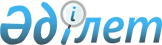 Об утверждении ставок сбора за государственную регистрацию индивидуальных предпринимателей, формы свидетельства о государственной регистрации индивидуального предпринимателя
					
			Утративший силу
			
			
		
					Постановление Правительства Республики Казахстан от 6 декабря 2001 года № 1586. Утратило силу постановлением Правительства РК от 31 декабря 2008 года N 1325 (вводится в действие с 1 января 2009 года)


       Сноска. Утратило силу постановлением Правительства РК от 31 декабря 2008 года 


 N 1325 


 (вводится в действие с 1 января 2009 года).





      Вниманию пользователей!






      Приняты 


 изменения 


 постановлением Правительства РК от 30 апреля 2007 г. N 


 352 


 (вводятся в действие




 с 13 августа 2010 г.).



            В соответствии с 
 Законом 
 Республики Казахстан от 31 января 2006 года "О частном предпринимательстве" и Кодексом Республики Казахстан от 12 июня 2001 года 
 K010209_ 
 "О налогах и других обязательных платежах в бюджет" (Налоговый кодекс) Правительство Республики Казахстан постановляет: 


<*>






      Сноска. В преамбулу внесены изменения постановлением Правительства РК от 21 августа 2006 года N 


 792 


 (вводится в действие со дня официального опубликования). 





      1. Утвердить прилагаемые: 



      ставки сбора за государственную регистрацию индивидуальных предпринимателей; 



      форму свидетельства о государственной регистрации индивидуального предпринимателя. 



      2. Признать утратившим силу постановление Кабинета Министров Республики Казахстан от 28 июля 1995 года № 1037 
 P951037_ 
 "Об утверждении Правил уплаты и ставок сбора за регистрацию физических лиц, занимающихся предпринимательской деятельностью" (САПП Республики Казахстан, 1995 г., № 26, ст. 304). 



      3. Государственным органам Республики Казахстан до 1 января 2002 года привести в соответствие с настоящим постановлением свои ранее принятые нормативные правовые акты.



      4. Настоящее постановление вступает в силу со дня подписания, кроме пунктов 1, 2 настоящего постановления, которые вводятся в действие с 1 января 2002 года.


        Премьер-Министр




     Республики Казахстан


                                               Утверждены



                                      Постановлением Правительства



                                           Республики Казахстан



                                    от 6 декабря 2001 года № 1586

                                  Ставки сбора



                    за государственную регистрацию



                   индивидуальных предпринимателей

      Ставка сбора за государственную регистрацию индивидуальных предпринимателей:



      1) при государственной регистрации физических лиц, осуществляющих предпринимательскую деятельность без образования юридического лица на территории Республики Казахстан в качестве индивидуальных предпринимателей, составляет четырехкратный месячный расчетный показатель, действующий на дату уплаты сбора; 



      2) при получении дубликата документа, удостоверяющего государственную регистрацию, составляет двадцать пять процентов от ставки сбора, установленной подпунктом 1) настоящего приложения. 




                                            Утверждено



                                  постановлением Правительства



                                        Республики Казахстан



                                  от 6 декабря 2001 года № 1586 


<*>





      Сноска. В форму внесены изменения постановлением Правительства РК от 21 августа 2006 года N 


 792 


 (вводится в действие со дня официального опубликования). 



                    Налоговый комитет Министерства финансов 



                              Республики Казахстан

     Налоговый комитет по __________________________        Герб



                                                        Республики



                          __________________________     Казахстан



 


                           Свидетельство




                о государственной регистрации 




                индивидуального предпринимателя


                               Серия         № 

     Наименование налогоплательщика " _____________________ "

                               Фамилия  ___________________________       Место                     Имя      ___________________________



     для                       Отчество ___________________________

     фотографии                РНН      ___________________________

                       ___________________________                                          ___________________________



                       ___________________________



                       ___________________________

                                           Оборотная сторона 

     Документ, удостоверяющий личность ____________________________



 



          Регистрационный номер регистрирующего органа _________________

     Дата регистрации ___________________________

     Руководитель налогового органа:_______________________________



                                                 Ф.И.О.



     ____________________________________________



                   подпись                              М.П.

          Дата выдачи ________________________________

     Срок действия ______________________________



    (по заявлению индивидуального предпринимателя)

					© 2012. РГП на ПХВ «Институт законодательства и правовой информации Республики Казахстан» Министерства юстиции Республики Казахстан
				